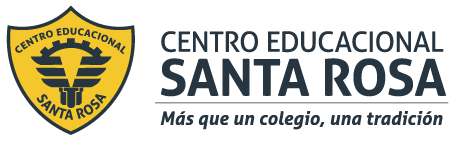 DIRECCIÓN ACADÉMICADEPARTAMENTO ESPECIALIDADAtención de PárvulosRespeto – Responsabilidad – Resiliencia – Tolerancia InstruccionesDescarga  o imprime la guía.Desarrolla la guía en relación al texto que se presenta.Luego responde cada una de las preguntas que se plantean  y desarróllalas en tu cuaderno de Emprendimiento y empleabilidad.En la Guía N°4 trabajamos lo que era un Plan de negocio y un Plan de trabajo, cuando tienes claridad respecto a tus planes es el momento de darle validez legal a tu negocio ¿por qué esto es importante?, ¿sabes qué tipo de contribuyente eres y cuál es el giro de tu negocio? En esta guía aprenderás qué es la iniciación de actividades y cómo realizar ese trámite.La iniciación de actividadesSi inicias un negocio que pueden producir rentas e impuestos, estás obligado a realizar el trámite de iniciación de actividades ante el Servicio de Impuestos Internos (SII). Para este trámite, lo primero que debes saber qué tipo de contribuyente eres.Los tipos de sociedadesSi quieres que tu proyecto se configure como persona jurídica, debes crear una sociedad. Existen distintos tipos de sociedades.Luego de leer la información presentada en esta guía, responde las siguientes preguntas:1.- Busca el significado de los siguientes conceptos trabajados en la guía:- contribuyente-renta-impuesto-fines de lucro-capital-contrato2.- Averigua cuál es el giro/actividad económica correspondiente al proyecto de emprendimiento trabajado en las guías anteriores (relacionado a la especialidad). Puedes consultar el listado de códigos de actividad económica en el SII.3.- ¿Qué tipo de contribuyente te gustaría ser para el proyecto de emprendimiento que estamos trabajando (relacionado a la especialidad)? Justifica tu respuesta.TIPOS DE CONTRIBUYENTESTIPOS DE CONTRIBUYENTESPersona NaturalPersona JurídicaPersona que ejerce derechos y cumple obligaciones a título personal. Puede ser nacional o extranjera.Persona ficticia (la empresa), capaz de ejercer derechos y contraer obligaciones civiles, así como de ser representada judicial y extrajudicialmente. Puede ser formada por una o más personas naturales o jurídicas.La persona asume, a título personal, todos los derechos y obligaciones de la empresa. Es responsable de las deudas u obligaciones que puede tener la empresa.La empresa, no el dueño, asume todos los derechos y las obligaciones. Las deudas u obligaciones se limitan a los bienes que la empresa tiene a su nombre. En este caso, tiene su propio rut. SOCIEDADESSOCIEDADESOrganizaciones con personalidad jurídica distinta a la de los socios, persiguen fines de lucro.Organizaciones con personalidad jurídica distinta a la de los socios, persiguen fines de lucro.Sociedades de personasSociedades de capitalesSe constituyen en atención a las personas que la integran. El contrato para crearla, modificarla o extinguirla requiere acuerdo o consentimiento de todos los socios.Se constituyen en razón a los aportes, por tanto los socios pueden cambiar sin necesidad de autorización de los demás. El contrato para crearla, modificarla o extinguirla requiere el acuerdo de la mayoría sobre la minoría.